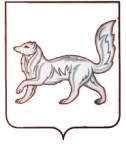 РОССИЙСКАЯ ФЕДЕРАЦИЯТУРУХАНСКИЙ РАЙОННЫЙ СОВЕТ ДЕПУТАТОВКРАСНОЯРСКОГО КРАЯРЕШЕНИЕ10.02.2017                                     с. Туруханск                           	      № 9 - 136О внесении изменений в решение Туруханского районного Совета депутатов от 09.08.2013 № 25-370 «Об утверждении Положения о системах оплаты труда работников учреждений и работников органов местного самоуправления не являющихся лицами, замещающими муниципальные должности и муниципальными служащими»На основании статьи 145 Трудового Кодекса Российской Федерации, руководствуясь статьями 32, 41 Устава муниципального образования Туруханский район, Туруханский районный Совет депутатов РЕШИЛ:	1. Внести в решение Туруханского районного Совета депутатов от 09.08.2013 № 25-370 «Об утверждении Положения о системах оплаты труда работников учреждений и работников органов местного самоуправления не являющихся лицами, замещающими муниципальные должности и муниципальными служащими», следующие изменения:1.1. статью 6 дополнить пунктом 14 следующего содержания:«14. Предельный уровень соотношения среднемесячной заработной платы руководителей, их заместителей и главных бухгалтеров учреждений, формируемой за счёт всех источников финансового обеспечения и рассчитываемой за календарный год, и среднемесячной заработной платы работников этих учреждений (без учёта заработной платы руководителя, заместителей руководителя и главного бухгалтера) определяется нормативно-правовым актом администрации Туруханского района и устанавливается в кратности до 5.»;1.2. статью 8 дополнить пунктом 5 следующего содержания:«5. Порядок размещения информации о рассчитываемой за календарный год среднемесячной заработной плате руководителей, их заместителей и главных бухгалтеров бюджетных учреждений и представления указанными лицами данной информации устанавливается администрацией Туруханского района, если иное не предусмотрено федеральным законодательством.».2. Контроль за исполнением решения возложить на постоянную комиссию Туруханского районного Совета депутатов по бюджету и финансовой политике. 3. Решение вступает в силу с момента его официального опубликования в общественно-политической газете Туруханского района «Маяк Севера» и распространяется на правоотношения, возникшие с 01.01.2017.ПредседательТуруханского районногоСовета депутатов Глава Туруханского района_______________________ _______________________Ю.М. Тагиров О.И. Шереметьев